BỘ TƯ PHÁPTRƯỜNG ĐẠI HỌC LUẬT HÀ NỘICỘNG HÒA XÃ HỘI CHỦ NGHĨA VIỆT NAMĐộc lập - Tự do - Hạnh phúcTỜ KHAI ĐĂNG KÝ XÉT TUYỂN HỆ ĐẠI HỌC CHÍNH QUY NĂM 2021 DỰA VÀO KẾT QUẢ CHỨNG CHỈ NGOẠI NGỮ TIẾNG ANH(DÀNH CHO THÍ SINH ĐĂNG KÝ XÉT TUYỂN VÀO CHƯƠNG TRÌNH LIÊN KẾT VỚI ĐẠI HỌC ARIZONA, HOA KỲ)THÔNG TIN THÍ SINHHọ và tên của thí sinh (Viết đúng như trong giấy khai sinh bằng chữ in hoa có dấu)................................................................................................................... Giới (Nam, Nữ):…………..Ngày, tháng và 2 số cuối của năm sinh(Nếu ngày và tháng sinh nhỏ hơn 10 thì ghi số 0 ở ô đầu)3. a) Nơi sinh (tỉnh/thành phố) ...................................................  3 b) Dân tộc (Ghi bằng chữ) ................Giấy chứng minh nhân dân số (Ghi mỗi số vào một ô)Nơi học THPThoặc tương đương (ghi tên trườngvànơitrườngđóng: ghimãtỉnh, mãtrường)Khu vực ưu tiên (ghi rõ KV1, KV2, KV2NT, KV3):…………………………………...Đốitượngưu tiêntuyển sinh: 01, 02, 03, 04, 05, 06, 07. TS khoanh tròn và ghi đối tượng vào 2 ô bên(Đối tượng ưu tiên tuyển sinh quy định tại khoản 1 điều 7 Quy chế tuyển sinh đại học hệ chính quy, ban hành kèm theo Thông tư số 07/2020/TT-BGDĐT ngày 20/3/2020 sửa đổi bổ sung Thông tư số 06/2018/TT-BGDĐT ngày 28/02/2018, Thông tư số 01/2019/TT-BGDĐT ngày 25/02/2019 của Bộ trưởng Bộ Giáo dục và Đào tạo, Công văn số 1444/BGDĐT-GDĐH ngày 14/04/2021 của Bộ trưởng Bộ Giáo dục và Đào tạo )8. Đạt giải thi học sinh giỏi: …………………… Cấp: ………………. Môn: ……………………...9. Địa chỉ liên hệ: .....................................................................................................................................................................................................Số điện thoại..........................Email:………………………...THÔNG TIN ĐĂNG KÝ XÉT TUYỂNNgành: Luật	Mã ngành: 7380101LKChứng chỉ ngoại ngữ Tiếng Anh (Tên/loại CC): …………………………. Điểm: ……………Tôi xin cam đoan những lời khai trong Tờ khai ĐKXT này là đúng sự thật. Nếu sai tôi xin chịu xử lý theo đúng quy chế tuyển sinh hiện hành của Bộ Giáo dục và Đào tạo.Cán bộ nhận hồ sơ............, ngày ...... tháng ...... năm 2021Chữ ký thí sinh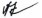 